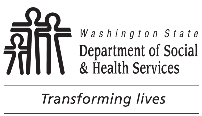 AGING AND LONG-TERM SUPPORT ADMINISTRATION (ALTSA)Community Instructor Application:  
DSHS Adult EducationAGING AND LONG-TERM SUPPORT ADMINISTRATION (ALTSA)Community Instructor Application:  
DSHS Adult EducationAGING AND LONG-TERM SUPPORT ADMINISTRATION (ALTSA)Community Instructor Application:  
DSHS Adult EducationAGING AND LONG-TERM SUPPORT ADMINISTRATION (ALTSA)Community Instructor Application:  
DSHS Adult EducationAGING AND LONG-TERM SUPPORT ADMINISTRATION (ALTSA)Community Instructor Application:  
DSHS Adult EducationAGING AND LONG-TERM SUPPORT ADMINISTRATION (ALTSA)Community Instructor Application:  
DSHS Adult EducationAGING AND LONG-TERM SUPPORT ADMINISTRATION (ALTSA)Community Instructor Application:  
DSHS Adult EducationAGING AND LONG-TERM SUPPORT ADMINISTRATION (ALTSA)Community Instructor Application:  
DSHS Adult EducationAGING AND LONG-TERM SUPPORT ADMINISTRATION (ALTSA)Community Instructor Application:  
DSHS Adult EducationAGING AND LONG-TERM SUPPORT ADMINISTRATION (ALTSA)Community Instructor Application:  
DSHS Adult EducationAGING AND LONG-TERM SUPPORT ADMINISTRATION (ALTSA)Community Instructor Application:  
DSHS Adult EducationAGING AND LONG-TERM SUPPORT ADMINISTRATION (ALTSA)Community Instructor Application:  
DSHS Adult EducationAGING AND LONG-TERM SUPPORT ADMINISTRATION (ALTSA)Community Instructor Application:  
DSHS Adult EducationAGING AND LONG-TERM SUPPORT ADMINISTRATION (ALTSA)Community Instructor Application:  
DSHS Adult EducationAGING AND LONG-TERM SUPPORT ADMINISTRATION (ALTSA)Community Instructor Application:  
DSHS Adult EducationAGING AND LONG-TERM SUPPORT ADMINISTRATION (ALTSA)Community Instructor Application:  
DSHS Adult EducationAGING AND LONG-TERM SUPPORT ADMINISTRATION (ALTSA)Community Instructor Application:  
DSHS Adult EducationAGING AND LONG-TERM SUPPORT ADMINISTRATION (ALTSA)Community Instructor Application:  
DSHS Adult EducationTODAY’S DATETODAY’S DATEDSHS-approved Community Instructors use this form to offer DSHS Adult Education training to long-term care workers.Please submit one application per instructor.DSHS-approved Community Instructors use this form to offer DSHS Adult Education training to long-term care workers.Please submit one application per instructor.DSHS-approved Community Instructors use this form to offer DSHS Adult Education training to long-term care workers.Please submit one application per instructor.DSHS-approved Community Instructors use this form to offer DSHS Adult Education training to long-term care workers.Please submit one application per instructor.DSHS-approved Community Instructors use this form to offer DSHS Adult Education training to long-term care workers.Please submit one application per instructor.DSHS-approved Community Instructors use this form to offer DSHS Adult Education training to long-term care workers.Please submit one application per instructor.DSHS-approved Community Instructors use this form to offer DSHS Adult Education training to long-term care workers.Please submit one application per instructor.DSHS-approved Community Instructors use this form to offer DSHS Adult Education training to long-term care workers.Please submit one application per instructor.DSHS-approved Community Instructors use this form to offer DSHS Adult Education training to long-term care workers.Please submit one application per instructor.DSHS-approved Community Instructors use this form to offer DSHS Adult Education training to long-term care workers.Please submit one application per instructor.DSHS-approved Community Instructors use this form to offer DSHS Adult Education training to long-term care workers.Please submit one application per instructor.DSHS-approved Community Instructors use this form to offer DSHS Adult Education training to long-term care workers.Please submit one application per instructor.DSHS-approved Community Instructors use this form to offer DSHS Adult Education training to long-term care workers.Please submit one application per instructor.Section 1.  Community Instructor Training Program Information Section 1.  Community Instructor Training Program Information Section 1.  Community Instructor Training Program Information Section 1.  Community Instructor Training Program Information Section 1.  Community Instructor Training Program Information Section 1.  Community Instructor Training Program Information Section 1.  Community Instructor Training Program Information Section 1.  Community Instructor Training Program Information Section 1.  Community Instructor Training Program Information Section 1.  Community Instructor Training Program Information Section 1.  Community Instructor Training Program Information Section 1.  Community Instructor Training Program Information Section 1.  Community Instructor Training Program Information SUBMITTER’S NAMESUBMITTER’S NAMESUBMITTER’S NAMESUBMITTER’S NAMESUBMITTER’S NAMESUBMITTER’S NAMESUBMITTER’S NAMESUBMITTER’S NAMESUBMITTER’S NAMESUBMITTER’S NAMESUBMITTER’S NAMEDATE OF BIRTHDATE OF BIRTHSUBMITTER’S CONTACT INFORMATION (PLEASE PRINT)SUBMITTER’S CONTACT INFORMATION (PLEASE PRINT)SUBMITTER’S CONTACT INFORMATION (PLEASE PRINT)SUBMITTER’S CONTACT INFORMATION (PLEASE PRINT)SUBMITTER’S CONTACT INFORMATION (PLEASE PRINT)SUBMITTER’S CONTACT INFORMATION (PLEASE PRINT)SUBMITTER’S CONTACT INFORMATION (PLEASE PRINT)SUBMITTER’S CONTACT INFORMATION (PLEASE PRINT)SUBMITTER’S CONTACT INFORMATION (PLEASE PRINT)SUBMITTER’S CONTACT INFORMATION (PLEASE PRINT)SUBMITTER’S CONTACT INFORMATION (PLEASE PRINT)SUBMITTER’S CONTACT INFORMATION (PLEASE PRINT)SUBMITTER’S CONTACT INFORMATION (PLEASE PRINT)PHONE NUMBER (AREA CODE)(     )      PHONE NUMBER (AREA CODE)(     )      PHONE NUMBER (AREA CODE)(     )      PHONE NUMBER (AREA CODE)(     )      CELL NUMBER (AREA CODE)(     )      CELL NUMBER (AREA CODE)(     )      CELL NUMBER (AREA CODE)(     )      CELL NUMBER (AREA CODE)(     )      EMAIL ADDRESSEMAIL ADDRESSEMAIL ADDRESSEMAIL ADDRESSEMAIL ADDRESSTRAINING PROGRAM TRAINING PROGRAM TRAINING PROGRAM TRAINING PROGRAM TRAINING PROGRAM TRAINING PROGRAM TRAINING PROGRAM TRAINING PROGRAM TRAINING PROGRAM TRAINING PROGRAM TRAINING PROGRAM TRAINING PROGRAM TRAINING PROGRAM TRAINING PROGRAM NAME (NAME ON CONTRACT)TRAINING PROGRAM NAME (NAME ON CONTRACT)TRAINING PROGRAM NAME (NAME ON CONTRACT)TRAINING PROGRAM NAME (NAME ON CONTRACT)TRAINING PROGRAM NAME (NAME ON CONTRACT)TRAINING PROGRAM NAME (NAME ON CONTRACT)TRAINING PROGRAM NAME (NAME ON CONTRACT)TRAINING PROGRAM NAME (NAME ON CONTRACT)TRAINING PROGRAM NAME (NAME ON CONTRACT)TRAINING PROGRAM NAME (NAME ON CONTRACT)TRAINING PROGRAM NAME (NAME ON CONTRACT)TRAINING PROGRAM NUMBERTRAINING PROGRAM NUMBERADDRESS	CITY	STATE	ZIP CODEADDRESS	CITY	STATE	ZIP CODEADDRESS	CITY	STATE	ZIP CODEADDRESS	CITY	STATE	ZIP CODEADDRESS	CITY	STATE	ZIP CODEADDRESS	CITY	STATE	ZIP CODEADDRESS	CITY	STATE	ZIP CODEADDRESS	CITY	STATE	ZIP CODEADDRESS	CITY	STATE	ZIP CODEADDRESS	CITY	STATE	ZIP CODEADDRESS	CITY	STATE	ZIP CODEADDRESS	CITY	STATE	ZIP CODEADDRESS	CITY	STATE	ZIP CODEEMAIL ADDRESSEMAIL ADDRESSEMAIL ADDRESSEMAIL ADDRESSEMAIL ADDRESSEMAIL ADDRESSEMAIL ADDRESSEMAIL ADDRESSWEBSITEWEBSITEWEBSITEWEBSITEWEBSITESection 2.  General Community Instructor Qualifications WAC 388-112A-1240Section 2.  General Community Instructor Qualifications WAC 388-112A-1240Section 2.  General Community Instructor Qualifications WAC 388-112A-1240Section 2.  General Community Instructor Qualifications WAC 388-112A-1240Section 2.  General Community Instructor Qualifications WAC 388-112A-1240Section 2.  General Community Instructor Qualifications WAC 388-112A-1240Section 2.  General Community Instructor Qualifications WAC 388-112A-1240Section 2.  General Community Instructor Qualifications WAC 388-112A-1240Section 2.  General Community Instructor Qualifications WAC 388-112A-1240Section 2.  General Community Instructor Qualifications WAC 388-112A-1240Section 2.  General Community Instructor Qualifications WAC 388-112A-1240Section 2.  General Community Instructor Qualifications WAC 388-112A-1240Section 2.  General Community Instructor Qualifications WAC 388-112A-1240Are you 21 years old or older?    Yes     NoAre you an owner or administrator of an adult family home, assisted living facility, enhanced services facility, nursing home, home care agency, or supported living in Washington?    Yes     NoIf yes, please list the type of license and the license number (supported living providers list the type of certification and certification number).  If no, leave blank.Type of license or certification      	 License or certification number      	Are you a health care or social service professional, such as an HCA, NAC, LPN, RN, or ARNP?    Yes     NoIf yes, please list any licenses or certifications you hold in Washington.  If no, leave blank.Type of license or certification      	 License or certification number      	Are you 21 years old or older?    Yes     NoAre you an owner or administrator of an adult family home, assisted living facility, enhanced services facility, nursing home, home care agency, or supported living in Washington?    Yes     NoIf yes, please list the type of license and the license number (supported living providers list the type of certification and certification number).  If no, leave blank.Type of license or certification      	 License or certification number      	Are you a health care or social service professional, such as an HCA, NAC, LPN, RN, or ARNP?    Yes     NoIf yes, please list any licenses or certifications you hold in Washington.  If no, leave blank.Type of license or certification      	 License or certification number      	Are you 21 years old or older?    Yes     NoAre you an owner or administrator of an adult family home, assisted living facility, enhanced services facility, nursing home, home care agency, or supported living in Washington?    Yes     NoIf yes, please list the type of license and the license number (supported living providers list the type of certification and certification number).  If no, leave blank.Type of license or certification      	 License or certification number      	Are you a health care or social service professional, such as an HCA, NAC, LPN, RN, or ARNP?    Yes     NoIf yes, please list any licenses or certifications you hold in Washington.  If no, leave blank.Type of license or certification      	 License or certification number      	Are you 21 years old or older?    Yes     NoAre you an owner or administrator of an adult family home, assisted living facility, enhanced services facility, nursing home, home care agency, or supported living in Washington?    Yes     NoIf yes, please list the type of license and the license number (supported living providers list the type of certification and certification number).  If no, leave blank.Type of license or certification      	 License or certification number      	Are you a health care or social service professional, such as an HCA, NAC, LPN, RN, or ARNP?    Yes     NoIf yes, please list any licenses or certifications you hold in Washington.  If no, leave blank.Type of license or certification      	 License or certification number      	Are you 21 years old or older?    Yes     NoAre you an owner or administrator of an adult family home, assisted living facility, enhanced services facility, nursing home, home care agency, or supported living in Washington?    Yes     NoIf yes, please list the type of license and the license number (supported living providers list the type of certification and certification number).  If no, leave blank.Type of license or certification      	 License or certification number      	Are you a health care or social service professional, such as an HCA, NAC, LPN, RN, or ARNP?    Yes     NoIf yes, please list any licenses or certifications you hold in Washington.  If no, leave blank.Type of license or certification      	 License or certification number      	Are you 21 years old or older?    Yes     NoAre you an owner or administrator of an adult family home, assisted living facility, enhanced services facility, nursing home, home care agency, or supported living in Washington?    Yes     NoIf yes, please list the type of license and the license number (supported living providers list the type of certification and certification number).  If no, leave blank.Type of license or certification      	 License or certification number      	Are you a health care or social service professional, such as an HCA, NAC, LPN, RN, or ARNP?    Yes     NoIf yes, please list any licenses or certifications you hold in Washington.  If no, leave blank.Type of license or certification      	 License or certification number      	Are you 21 years old or older?    Yes     NoAre you an owner or administrator of an adult family home, assisted living facility, enhanced services facility, nursing home, home care agency, or supported living in Washington?    Yes     NoIf yes, please list the type of license and the license number (supported living providers list the type of certification and certification number).  If no, leave blank.Type of license or certification      	 License or certification number      	Are you a health care or social service professional, such as an HCA, NAC, LPN, RN, or ARNP?    Yes     NoIf yes, please list any licenses or certifications you hold in Washington.  If no, leave blank.Type of license or certification      	 License or certification number      	Are you 21 years old or older?    Yes     NoAre you an owner or administrator of an adult family home, assisted living facility, enhanced services facility, nursing home, home care agency, or supported living in Washington?    Yes     NoIf yes, please list the type of license and the license number (supported living providers list the type of certification and certification number).  If no, leave blank.Type of license or certification      	 License or certification number      	Are you a health care or social service professional, such as an HCA, NAC, LPN, RN, or ARNP?    Yes     NoIf yes, please list any licenses or certifications you hold in Washington.  If no, leave blank.Type of license or certification      	 License or certification number      	Are you 21 years old or older?    Yes     NoAre you an owner or administrator of an adult family home, assisted living facility, enhanced services facility, nursing home, home care agency, or supported living in Washington?    Yes     NoIf yes, please list the type of license and the license number (supported living providers list the type of certification and certification number).  If no, leave blank.Type of license or certification      	 License or certification number      	Are you a health care or social service professional, such as an HCA, NAC, LPN, RN, or ARNP?    Yes     NoIf yes, please list any licenses or certifications you hold in Washington.  If no, leave blank.Type of license or certification      	 License or certification number      	Are you 21 years old or older?    Yes     NoAre you an owner or administrator of an adult family home, assisted living facility, enhanced services facility, nursing home, home care agency, or supported living in Washington?    Yes     NoIf yes, please list the type of license and the license number (supported living providers list the type of certification and certification number).  If no, leave blank.Type of license or certification      	 License or certification number      	Are you a health care or social service professional, such as an HCA, NAC, LPN, RN, or ARNP?    Yes     NoIf yes, please list any licenses or certifications you hold in Washington.  If no, leave blank.Type of license or certification      	 License or certification number      	Are you 21 years old or older?    Yes     NoAre you an owner or administrator of an adult family home, assisted living facility, enhanced services facility, nursing home, home care agency, or supported living in Washington?    Yes     NoIf yes, please list the type of license and the license number (supported living providers list the type of certification and certification number).  If no, leave blank.Type of license or certification      	 License or certification number      	Are you a health care or social service professional, such as an HCA, NAC, LPN, RN, or ARNP?    Yes     NoIf yes, please list any licenses or certifications you hold in Washington.  If no, leave blank.Type of license or certification      	 License or certification number      	Are you 21 years old or older?    Yes     NoAre you an owner or administrator of an adult family home, assisted living facility, enhanced services facility, nursing home, home care agency, or supported living in Washington?    Yes     NoIf yes, please list the type of license and the license number (supported living providers list the type of certification and certification number).  If no, leave blank.Type of license or certification      	 License or certification number      	Are you a health care or social service professional, such as an HCA, NAC, LPN, RN, or ARNP?    Yes     NoIf yes, please list any licenses or certifications you hold in Washington.  If no, leave blank.Type of license or certification      	 License or certification number      	Are you 21 years old or older?    Yes     NoAre you an owner or administrator of an adult family home, assisted living facility, enhanced services facility, nursing home, home care agency, or supported living in Washington?    Yes     NoIf yes, please list the type of license and the license number (supported living providers list the type of certification and certification number).  If no, leave blank.Type of license or certification      	 License or certification number      	Are you a health care or social service professional, such as an HCA, NAC, LPN, RN, or ARNP?    Yes     NoIf yes, please list any licenses or certifications you hold in Washington.  If no, leave blank.Type of license or certification      	 License or certification number      	Have you ever had a professional health care, adult family home, assisted living or social services license or certification revoked in Washington State?    Yes     NoIf yes, license or certification      		Date of revocation      	Have you ever had a professional health care, adult family home, assisted living or social services license or certification revoked in Washington State?    Yes     NoIf yes, license or certification      		Date of revocation      	Have you ever had a professional health care, adult family home, assisted living or social services license or certification revoked in Washington State?    Yes     NoIf yes, license or certification      		Date of revocation      	Have you ever had a professional health care, adult family home, assisted living or social services license or certification revoked in Washington State?    Yes     NoIf yes, license or certification      		Date of revocation      	Have you ever had a professional health care, adult family home, assisted living or social services license or certification revoked in Washington State?    Yes     NoIf yes, license or certification      		Date of revocation      	Have you ever had a professional health care, adult family home, assisted living or social services license or certification revoked in Washington State?    Yes     NoIf yes, license or certification      		Date of revocation      	Have you ever had a professional health care, adult family home, assisted living or social services license or certification revoked in Washington State?    Yes     NoIf yes, license or certification      		Date of revocation      	Have you ever had a professional health care, adult family home, assisted living or social services license or certification revoked in Washington State?    Yes     NoIf yes, license or certification      		Date of revocation      	Have you ever had a professional health care, adult family home, assisted living or social services license or certification revoked in Washington State?    Yes     NoIf yes, license or certification      		Date of revocation      	Have you ever had a professional health care, adult family home, assisted living or social services license or certification revoked in Washington State?    Yes     NoIf yes, license or certification      		Date of revocation      	Have you ever had a professional health care, adult family home, assisted living or social services license or certification revoked in Washington State?    Yes     NoIf yes, license or certification      		Date of revocation      	Have you ever had a professional health care, adult family home, assisted living or social services license or certification revoked in Washington State?    Yes     NoIf yes, license or certification      		Date of revocation      	Have you ever had a professional health care, adult family home, assisted living or social services license or certification revoked in Washington State?    Yes     NoIf yes, license or certification      		Date of revocation      	Section 3.  Teaching Experience WAC 388-112A-1250Section 3.  Teaching Experience WAC 388-112A-1250Section 3.  Teaching Experience WAC 388-112A-1250Section 3.  Teaching Experience WAC 388-112A-1250Section 3.  Teaching Experience WAC 388-112A-1250Section 3.  Teaching Experience WAC 388-112A-1250Section 3.  Teaching Experience WAC 388-112A-1250Section 3.  Teaching Experience WAC 388-112A-1250Section 3.  Teaching Experience WAC 388-112A-1250Section 3.  Teaching Experience WAC 388-112A-1250Section 3.  Teaching Experience WAC 388-112A-1250Section 3.  Teaching Experience WAC 388-112A-1250Section 3.  Teaching Experience WAC 388-112A-1250You must have two years’ experience teaching long-term care workers; or 200 hours experience teaching adult education or closely related subjects.  Attach additional documentation, if needed.You must have two years’ experience teaching long-term care workers; or 200 hours experience teaching adult education or closely related subjects.  Attach additional documentation, if needed.You must have two years’ experience teaching long-term care workers; or 200 hours experience teaching adult education or closely related subjects.  Attach additional documentation, if needed.You must have two years’ experience teaching long-term care workers; or 200 hours experience teaching adult education or closely related subjects.  Attach additional documentation, if needed.You must have two years’ experience teaching long-term care workers; or 200 hours experience teaching adult education or closely related subjects.  Attach additional documentation, if needed.You must have two years’ experience teaching long-term care workers; or 200 hours experience teaching adult education or closely related subjects.  Attach additional documentation, if needed.You must have two years’ experience teaching long-term care workers; or 200 hours experience teaching adult education or closely related subjects.  Attach additional documentation, if needed.You must have two years’ experience teaching long-term care workers; or 200 hours experience teaching adult education or closely related subjects.  Attach additional documentation, if needed.You must have two years’ experience teaching long-term care workers; or 200 hours experience teaching adult education or closely related subjects.  Attach additional documentation, if needed.You must have two years’ experience teaching long-term care workers; or 200 hours experience teaching adult education or closely related subjects.  Attach additional documentation, if needed.You must have two years’ experience teaching long-term care workers; or 200 hours experience teaching adult education or closely related subjects.  Attach additional documentation, if needed.You must have two years’ experience teaching long-term care workers; or 200 hours experience teaching adult education or closely related subjects.  Attach additional documentation, if needed.You must have two years’ experience teaching long-term care workers; or 200 hours experience teaching adult education or closely related subjects.  Attach additional documentation, if needed.Employer 1YOUR TITLEYOUR TITLEYOUR TITLEYOUR TITLEYOUR TITLEYOUR TITLEYOUR TITLEYOUR TITLEYOUR TITLEYOUR TITLEYOUR TITLEYOUR TITLEEMPLOYER’S ADDRESSEMPLOYER’S ADDRESSEMPLOYER’S ADDRESSEMPLOYER’S ADDRESSEMPLOYER’S ADDRESSEMPLOYER’S ADDRESSEMPLOYER’S ADDRESSEMPLOYER’S ADDRESSEMPLOYER’S ADDRESSEMPLOYER’S ADDRESSEMPLOYER’S ADDRESSEMPLOYER’S ADDRESSEMPLOYER’S ADDRESSEMPLOYER’S PHONE NUMBER (AREA CODE)(     )      EMPLOYER’S PHONE NUMBER (AREA CODE)(     )      EMPLOYER’S PHONE NUMBER (AREA CODE)(     )      EMPLOYER’S PHONE NUMBER (AREA CODE)(     )      EMPLOYER’S PHONE NUMBER (AREA CODE)(     )      EMPLOYER’S PHONE NUMBER (AREA CODE)(     )      EMPLOYER’S PHONE NUMBER (AREA CODE)(     )      EMPLOYER’S PHONE NUMBER (AREA CODE)(     )      DATES IN THIS POSITIONFrom      	To      DATES IN THIS POSITIONFrom      	To      DATES IN THIS POSITIONFrom      	To      DATES IN THIS POSITIONFrom      	To      DATES IN THIS POSITIONFrom      	To      IMMEDIATE SUPERVISOR’S NAMEIMMEDIATE SUPERVISOR’S NAMEIMMEDIATE SUPERVISOR’S NAMEIMMEDIATE SUPERVISOR’S NAMEIMMEDIATE SUPERVISOR’S NAMEIMMEDIATE SUPERVISOR’S NAMEIMMEDIATE SUPERVISOR’S NAMEIMMEDIATE SUPERVISOR’S NAMEMay we contact employer for reference?    Yes     NoMay we contact employer for reference?    Yes     NoMay we contact employer for reference?    Yes     NoMay we contact employer for reference?    Yes     NoMay we contact employer for reference?    Yes     NoTITLE OR TYPE OF CLASSTITLE OR TYPE OF CLASSTITLE OR TYPE OF CLASSADULT EDUCATION TOPICS / 
SUBJECT MATTER TAUGHTADULT EDUCATION TOPICS / 
SUBJECT MATTER TAUGHTADULT EDUCATION TOPICS / 
SUBJECT MATTER TAUGHTADULT EDUCATION TOPICS / 
SUBJECT MATTER TAUGHTADULT EDUCATION TOPICS / 
SUBJECT MATTER TAUGHTADULT EDUCATION TOPICS / 
SUBJECT MATTER TAUGHTFROM (DATE)TO (DATE)TO (DATE)TOTAL CLASS HOURSEmployer 2YOUR TITLEYOUR TITLEYOUR TITLEYOUR TITLEYOUR TITLEYOUR TITLEYOUR TITLEYOUR TITLEYOUR TITLEYOUR TITLEYOUR TITLEYOUR TITLEEMPLOYER’S ADDRESSEMPLOYER’S ADDRESSEMPLOYER’S ADDRESSEMPLOYER’S ADDRESSEMPLOYER’S ADDRESSEMPLOYER’S ADDRESSEMPLOYER’S ADDRESSEMPLOYER’S ADDRESSEMPLOYER’S ADDRESSEMPLOYER’S ADDRESSEMPLOYER’S ADDRESSEMPLOYER’S ADDRESSEMPLOYER’S ADDRESSEMPLOYER’S PHONE NUMBER (AREA CODE)(     )      EMPLOYER’S PHONE NUMBER (AREA CODE)(     )      EMPLOYER’S PHONE NUMBER (AREA CODE)(     )      EMPLOYER’S PHONE NUMBER (AREA CODE)(     )      EMPLOYER’S PHONE NUMBER (AREA CODE)(     )      EMPLOYER’S PHONE NUMBER (AREA CODE)(     )      EMPLOYER’S PHONE NUMBER (AREA CODE)(     )      EMPLOYER’S PHONE NUMBER (AREA CODE)(     )      DATES IN THIS POSITIONFrom      	To      DATES IN THIS POSITIONFrom      	To      DATES IN THIS POSITIONFrom      	To      DATES IN THIS POSITIONFrom      	To      DATES IN THIS POSITIONFrom      	To      IMMEDIATE SUPERVISOR’S NAMEIMMEDIATE SUPERVISOR’S NAMEIMMEDIATE SUPERVISOR’S NAMEIMMEDIATE SUPERVISOR’S NAMEIMMEDIATE SUPERVISOR’S NAMEIMMEDIATE SUPERVISOR’S NAMEIMMEDIATE SUPERVISOR’S NAMEIMMEDIATE SUPERVISOR’S NAMEMay we contact employer for reference?    Yes     NoMay we contact employer for reference?    Yes     NoMay we contact employer for reference?    Yes     NoMay we contact employer for reference?    Yes     NoMay we contact employer for reference?    Yes     NoTITLE OR TYPE OF CLASSTITLE OR TYPE OF CLASSTITLE OR TYPE OF CLASSADULT EDUCATION TOPICS / 
SUBJECT MATTER TAUGHTADULT EDUCATION TOPICS / 
SUBJECT MATTER TAUGHTADULT EDUCATION TOPICS / 
SUBJECT MATTER TAUGHTADULT EDUCATION TOPICS / 
SUBJECT MATTER TAUGHTADULT EDUCATION TOPICS / 
SUBJECT MATTER TAUGHTADULT EDUCATION TOPICS / 
SUBJECT MATTER TAUGHTFROM (DATE)TO (DATE)TO (DATE)TOTAL CLASS HOURSEmployer 3YOUR TITLEYOUR TITLEYOUR TITLEYOUR TITLEYOUR TITLEYOUR TITLEYOUR TITLEYOUR TITLEYOUR TITLEYOUR TITLEYOUR TITLEYOUR TITLEEMPLOYER’S ADDRESSEMPLOYER’S ADDRESSEMPLOYER’S ADDRESSEMPLOYER’S ADDRESSEMPLOYER’S ADDRESSEMPLOYER’S ADDRESSEMPLOYER’S ADDRESSEMPLOYER’S ADDRESSEMPLOYER’S ADDRESSEMPLOYER’S ADDRESSEMPLOYER’S ADDRESSEMPLOYER’S ADDRESSEMPLOYER’S ADDRESSEMPLOYER’S PHONE NUMBER (AREA CODE)(     )      EMPLOYER’S PHONE NUMBER (AREA CODE)(     )      EMPLOYER’S PHONE NUMBER (AREA CODE)(     )      EMPLOYER’S PHONE NUMBER (AREA CODE)(     )      EMPLOYER’S PHONE NUMBER (AREA CODE)(     )      EMPLOYER’S PHONE NUMBER (AREA CODE)(     )      EMPLOYER’S PHONE NUMBER (AREA CODE)(     )      EMPLOYER’S PHONE NUMBER (AREA CODE)(     )      DATES IN THIS POSITIONFrom      	To      DATES IN THIS POSITIONFrom      	To      DATES IN THIS POSITIONFrom      	To      DATES IN THIS POSITIONFrom      	To      DATES IN THIS POSITIONFrom      	To      IMMEDIATE SUPERVISOR’S NAMEIMMEDIATE SUPERVISOR’S NAMEIMMEDIATE SUPERVISOR’S NAMEIMMEDIATE SUPERVISOR’S NAMEIMMEDIATE SUPERVISOR’S NAMEIMMEDIATE SUPERVISOR’S NAMEIMMEDIATE SUPERVISOR’S NAMEIMMEDIATE SUPERVISOR’S NAMEMay we contact employer for reference?    Yes     NoMay we contact employer for reference?    Yes     NoMay we contact employer for reference?    Yes     NoMay we contact employer for reference?    Yes     NoMay we contact employer for reference?    Yes     NoTITLE OR TYPE OF CLASSTITLE OR TYPE OF CLASSTITLE OR TYPE OF CLASSADULT EDUCATION TOPICS / 
SUBJECT MATTER TAUGHTADULT EDUCATION TOPICS / 
SUBJECT MATTER TAUGHTADULT EDUCATION TOPICS / 
SUBJECT MATTER TAUGHTADULT EDUCATION TOPICS / 
SUBJECT MATTER TAUGHTADULT EDUCATION TOPICS / 
SUBJECT MATTER TAUGHTADULT EDUCATION TOPICS / 
SUBJECT MATTER TAUGHTFROM (DATE)TO (DATE)TO (DATE)TOTAL CLASS HOURSSection 4.  Education WAC 388-112A-1250Section 4.  Education WAC 388-112A-1250Section 4.  Education WAC 388-112A-1250Section 4.  Education WAC 388-112A-1250Section 4.  Education WAC 388-112A-1250Section 4.  Education WAC 388-112A-1250Section 4.  Education WAC 388-112A-1250Section 4.  Education WAC 388-112A-1250Section 4.  Education WAC 388-112A-1250Section 4.  Education WAC 388-112A-1250Section 4.  Education WAC 388-112A-1250Section 4.  Education WAC 388-112A-1250Section 4.  Education WAC 388-112A-1250You must: Have a bachelor’s degree, ORBe a registered nurse.AND At least one year* of education in seminars, conferences, continuing education or college classes in subjects directly related to adult education, such as, but not limited to English as a Second Language (ESL), adult basic education, and adult secondary education.    Successfully complete the DSHS adult education training curriculum before you train others.You must: Have a bachelor’s degree, ORBe a registered nurse.AND At least one year* of education in seminars, conferences, continuing education or college classes in subjects directly related to adult education, such as, but not limited to English as a Second Language (ESL), adult basic education, and adult secondary education.    Successfully complete the DSHS adult education training curriculum before you train others.You must: Have a bachelor’s degree, ORBe a registered nurse.AND At least one year* of education in seminars, conferences, continuing education or college classes in subjects directly related to adult education, such as, but not limited to English as a Second Language (ESL), adult basic education, and adult secondary education.    Successfully complete the DSHS adult education training curriculum before you train others.You must: Have a bachelor’s degree, ORBe a registered nurse.AND At least one year* of education in seminars, conferences, continuing education or college classes in subjects directly related to adult education, such as, but not limited to English as a Second Language (ESL), adult basic education, and adult secondary education.    Successfully complete the DSHS adult education training curriculum before you train others.You must: Have a bachelor’s degree, ORBe a registered nurse.AND At least one year* of education in seminars, conferences, continuing education or college classes in subjects directly related to adult education, such as, but not limited to English as a Second Language (ESL), adult basic education, and adult secondary education.    Successfully complete the DSHS adult education training curriculum before you train others.You must: Have a bachelor’s degree, ORBe a registered nurse.AND At least one year* of education in seminars, conferences, continuing education or college classes in subjects directly related to adult education, such as, but not limited to English as a Second Language (ESL), adult basic education, and adult secondary education.    Successfully complete the DSHS adult education training curriculum before you train others.You must: Have a bachelor’s degree, ORBe a registered nurse.AND At least one year* of education in seminars, conferences, continuing education or college classes in subjects directly related to adult education, such as, but not limited to English as a Second Language (ESL), adult basic education, and adult secondary education.    Successfully complete the DSHS adult education training curriculum before you train others.You must: Have a bachelor’s degree, ORBe a registered nurse.AND At least one year* of education in seminars, conferences, continuing education or college classes in subjects directly related to adult education, such as, but not limited to English as a Second Language (ESL), adult basic education, and adult secondary education.    Successfully complete the DSHS adult education training curriculum before you train others.You must: Have a bachelor’s degree, ORBe a registered nurse.AND At least one year* of education in seminars, conferences, continuing education or college classes in subjects directly related to adult education, such as, but not limited to English as a Second Language (ESL), adult basic education, and adult secondary education.    Successfully complete the DSHS adult education training curriculum before you train others.You must: Have a bachelor’s degree, ORBe a registered nurse.AND At least one year* of education in seminars, conferences, continuing education or college classes in subjects directly related to adult education, such as, but not limited to English as a Second Language (ESL), adult basic education, and adult secondary education.    Successfully complete the DSHS adult education training curriculum before you train others.You must: Have a bachelor’s degree, ORBe a registered nurse.AND At least one year* of education in seminars, conferences, continuing education or college classes in subjects directly related to adult education, such as, but not limited to English as a Second Language (ESL), adult basic education, and adult secondary education.    Successfully complete the DSHS adult education training curriculum before you train others.You must: Have a bachelor’s degree, ORBe a registered nurse.AND At least one year* of education in seminars, conferences, continuing education or college classes in subjects directly related to adult education, such as, but not limited to English as a Second Language (ESL), adult basic education, and adult secondary education.    Successfully complete the DSHS adult education training curriculum before you train others.You must: Have a bachelor’s degree, ORBe a registered nurse.AND At least one year* of education in seminars, conferences, continuing education or college classes in subjects directly related to adult education, such as, but not limited to English as a Second Language (ESL), adult basic education, and adult secondary education.    Successfully complete the DSHS adult education training curriculum before you train others.Degree (mark all that apply):    Bachelor’s       Master’s       PhD     or       Registered NurseDegree (mark all that apply):    Bachelor’s       Master’s       PhD     or       Registered NurseDegree (mark all that apply):    Bachelor’s       Master’s       PhD     or       Registered NurseDegree (mark all that apply):    Bachelor’s       Master’s       PhD     or       Registered NurseDegree (mark all that apply):    Bachelor’s       Master’s       PhD     or       Registered NurseDegree (mark all that apply):    Bachelor’s       Master’s       PhD     or       Registered NurseDegree (mark all that apply):    Bachelor’s       Master’s       PhD     or       Registered NurseDegree (mark all that apply):    Bachelor’s       Master’s       PhD     or       Registered NurseDegree (mark all that apply):    Bachelor’s       Master’s       PhD     or       Registered NurseDegree (mark all that apply):    Bachelor’s       Master’s       PhD     or       Registered NurseDegree (mark all that apply):    Bachelor’s       Master’s       PhD     or       Registered NurseDegree (mark all that apply):    Bachelor’s       Master’s       PhD     or       Registered NurseDegree (mark all that apply):    Bachelor’s       Master’s       PhD     or       Registered Nurse*	List classes that satisfy the one year of education in subjects related to adult education.  Attach additional documentation, if needed.*	List classes that satisfy the one year of education in subjects related to adult education.  Attach additional documentation, if needed.*	List classes that satisfy the one year of education in subjects related to adult education.  Attach additional documentation, if needed.*	List classes that satisfy the one year of education in subjects related to adult education.  Attach additional documentation, if needed.*	List classes that satisfy the one year of education in subjects related to adult education.  Attach additional documentation, if needed.*	List classes that satisfy the one year of education in subjects related to adult education.  Attach additional documentation, if needed.*	List classes that satisfy the one year of education in subjects related to adult education.  Attach additional documentation, if needed.*	List classes that satisfy the one year of education in subjects related to adult education.  Attach additional documentation, if needed.*	List classes that satisfy the one year of education in subjects related to adult education.  Attach additional documentation, if needed.*	List classes that satisfy the one year of education in subjects related to adult education.  Attach additional documentation, if needed.*	List classes that satisfy the one year of education in subjects related to adult education.  Attach additional documentation, if needed.*	List classes that satisfy the one year of education in subjects related to adult education.  Attach additional documentation, if needed.*	List classes that satisfy the one year of education in subjects related to adult education.  Attach additional documentation, if needed.SCHOOL NAME OR TITLE OF SEMINAR / CONFERENCE / CESCHOOL NAME OR TITLE OF SEMINAR / CONFERENCE / CESCHOOL NAME OR TITLE OF SEMINAR / CONFERENCE / CESCHOOL NAME OR TITLE OF SEMINAR / CONFERENCE / CESCHOOL NAME OR TITLE OF SEMINAR / CONFERENCE / CEMONTH AND YEAR ATTENDEDCREDITS EARNEDLIST CLASS TITLES IN TOPICS DIRECTLY 
RELATED TO ADULT EDUCATION.LIST CLASS TITLES IN TOPICS DIRECTLY 
RELATED TO ADULT EDUCATION.LIST CLASS TITLES IN TOPICS DIRECTLY 
RELATED TO ADULT EDUCATION.LIST CLASS TITLES IN TOPICS DIRECTLY 
RELATED TO ADULT EDUCATION.LIST CLASS TITLES IN TOPICS DIRECTLY 
RELATED TO ADULT EDUCATION.LIST CLASS TITLES IN TOPICS DIRECTLY 
RELATED TO ADULT EDUCATION.Section 5.  Attestation of AccuracySection 5.  Attestation of AccuracySection 5.  Attestation of AccuracySection 5.  Attestation of AccuracySection 5.  Attestation of AccuracySection 5.  Attestation of AccuracySection 5.  Attestation of AccuracySection 5.  Attestation of AccuracySection 5.  Attestation of AccuracySection 5.  Attestation of AccuracySection 5.  Attestation of AccuracySection 5.  Attestation of AccuracySection 5.  Attestation of AccuracyRead the following information; and fill out your name, job title, and the date below.I certify and understand that:The information I give to the department may be used to verify the information in this application.  Any information I give to the department may be used by the department for this purpose.The department may obtain additional information, verification, and/or documentation related to my answers or information.The information provided in this application and all additional documents and forms required in the application process are true, complete, and accurate.Untruthful or misleading answers are cause for rejection of this application.Read the following information; and fill out your name, job title, and the date below.I certify and understand that:The information I give to the department may be used to verify the information in this application.  Any information I give to the department may be used by the department for this purpose.The department may obtain additional information, verification, and/or documentation related to my answers or information.The information provided in this application and all additional documents and forms required in the application process are true, complete, and accurate.Untruthful or misleading answers are cause for rejection of this application.Read the following information; and fill out your name, job title, and the date below.I certify and understand that:The information I give to the department may be used to verify the information in this application.  Any information I give to the department may be used by the department for this purpose.The department may obtain additional information, verification, and/or documentation related to my answers or information.The information provided in this application and all additional documents and forms required in the application process are true, complete, and accurate.Untruthful or misleading answers are cause for rejection of this application.Read the following information; and fill out your name, job title, and the date below.I certify and understand that:The information I give to the department may be used to verify the information in this application.  Any information I give to the department may be used by the department for this purpose.The department may obtain additional information, verification, and/or documentation related to my answers or information.The information provided in this application and all additional documents and forms required in the application process are true, complete, and accurate.Untruthful or misleading answers are cause for rejection of this application.Read the following information; and fill out your name, job title, and the date below.I certify and understand that:The information I give to the department may be used to verify the information in this application.  Any information I give to the department may be used by the department for this purpose.The department may obtain additional information, verification, and/or documentation related to my answers or information.The information provided in this application and all additional documents and forms required in the application process are true, complete, and accurate.Untruthful or misleading answers are cause for rejection of this application.Read the following information; and fill out your name, job title, and the date below.I certify and understand that:The information I give to the department may be used to verify the information in this application.  Any information I give to the department may be used by the department for this purpose.The department may obtain additional information, verification, and/or documentation related to my answers or information.The information provided in this application and all additional documents and forms required in the application process are true, complete, and accurate.Untruthful or misleading answers are cause for rejection of this application.Read the following information; and fill out your name, job title, and the date below.I certify and understand that:The information I give to the department may be used to verify the information in this application.  Any information I give to the department may be used by the department for this purpose.The department may obtain additional information, verification, and/or documentation related to my answers or information.The information provided in this application and all additional documents and forms required in the application process are true, complete, and accurate.Untruthful or misleading answers are cause for rejection of this application.Read the following information; and fill out your name, job title, and the date below.I certify and understand that:The information I give to the department may be used to verify the information in this application.  Any information I give to the department may be used by the department for this purpose.The department may obtain additional information, verification, and/or documentation related to my answers or information.The information provided in this application and all additional documents and forms required in the application process are true, complete, and accurate.Untruthful or misleading answers are cause for rejection of this application.Read the following information; and fill out your name, job title, and the date below.I certify and understand that:The information I give to the department may be used to verify the information in this application.  Any information I give to the department may be used by the department for this purpose.The department may obtain additional information, verification, and/or documentation related to my answers or information.The information provided in this application and all additional documents and forms required in the application process are true, complete, and accurate.Untruthful or misleading answers are cause for rejection of this application.Read the following information; and fill out your name, job title, and the date below.I certify and understand that:The information I give to the department may be used to verify the information in this application.  Any information I give to the department may be used by the department for this purpose.The department may obtain additional information, verification, and/or documentation related to my answers or information.The information provided in this application and all additional documents and forms required in the application process are true, complete, and accurate.Untruthful or misleading answers are cause for rejection of this application.Read the following information; and fill out your name, job title, and the date below.I certify and understand that:The information I give to the department may be used to verify the information in this application.  Any information I give to the department may be used by the department for this purpose.The department may obtain additional information, verification, and/or documentation related to my answers or information.The information provided in this application and all additional documents and forms required in the application process are true, complete, and accurate.Untruthful or misleading answers are cause for rejection of this application.Read the following information; and fill out your name, job title, and the date below.I certify and understand that:The information I give to the department may be used to verify the information in this application.  Any information I give to the department may be used by the department for this purpose.The department may obtain additional information, verification, and/or documentation related to my answers or information.The information provided in this application and all additional documents and forms required in the application process are true, complete, and accurate.Untruthful or misleading answers are cause for rejection of this application.Read the following information; and fill out your name, job title, and the date below.I certify and understand that:The information I give to the department may be used to verify the information in this application.  Any information I give to the department may be used by the department for this purpose.The department may obtain additional information, verification, and/or documentation related to my answers or information.The information provided in this application and all additional documents and forms required in the application process are true, complete, and accurate.Untruthful or misleading answers are cause for rejection of this application.SIGNATURE	DATESIGNATURE	DATESIGNATURE	DATESIGNATURE	DATESIGNATURE	DATESIGNATURE	DATESIGNATURE	DATESIGNATURE	DATEJOB TITLEJOB TITLEJOB TITLEJOB TITLEJOB TITLESection 6.  Is your application complete?Section 6.  Is your application complete?Section 6.  Is your application complete?Section 6.  Is your application complete?Section 6.  Is your application complete?Section 6.  Is your application complete?Section 6.  Is your application complete?Section 6.  Is your application complete?Section 6.  Is your application complete?Section 6.  Is your application complete?Section 6.  Is your application complete?Section 6.  Is your application complete?Section 6.  Is your application complete?Did you remember to:   Attach a copy of your Adult Education certificate of completion  Attach Contract Intake form, DSHS 27-043  Complete Section 5: Attestation of Accuracy Email your questions and submit your application to TrainingApprovalTPC@dshs.wa.gov.Did you remember to:   Attach a copy of your Adult Education certificate of completion  Attach Contract Intake form, DSHS 27-043  Complete Section 5: Attestation of Accuracy Email your questions and submit your application to TrainingApprovalTPC@dshs.wa.gov.Did you remember to:   Attach a copy of your Adult Education certificate of completion  Attach Contract Intake form, DSHS 27-043  Complete Section 5: Attestation of Accuracy Email your questions and submit your application to TrainingApprovalTPC@dshs.wa.gov.Did you remember to:   Attach a copy of your Adult Education certificate of completion  Attach Contract Intake form, DSHS 27-043  Complete Section 5: Attestation of Accuracy Email your questions and submit your application to TrainingApprovalTPC@dshs.wa.gov.Did you remember to:   Attach a copy of your Adult Education certificate of completion  Attach Contract Intake form, DSHS 27-043  Complete Section 5: Attestation of Accuracy Email your questions and submit your application to TrainingApprovalTPC@dshs.wa.gov.Did you remember to:   Attach a copy of your Adult Education certificate of completion  Attach Contract Intake form, DSHS 27-043  Complete Section 5: Attestation of Accuracy Email your questions and submit your application to TrainingApprovalTPC@dshs.wa.gov.Did you remember to:   Attach a copy of your Adult Education certificate of completion  Attach Contract Intake form, DSHS 27-043  Complete Section 5: Attestation of Accuracy Email your questions and submit your application to TrainingApprovalTPC@dshs.wa.gov.Did you remember to:   Attach a copy of your Adult Education certificate of completion  Attach Contract Intake form, DSHS 27-043  Complete Section 5: Attestation of Accuracy Email your questions and submit your application to TrainingApprovalTPC@dshs.wa.gov.Did you remember to:   Attach a copy of your Adult Education certificate of completion  Attach Contract Intake form, DSHS 27-043  Complete Section 5: Attestation of Accuracy Email your questions and submit your application to TrainingApprovalTPC@dshs.wa.gov.Did you remember to:   Attach a copy of your Adult Education certificate of completion  Attach Contract Intake form, DSHS 27-043  Complete Section 5: Attestation of Accuracy Email your questions and submit your application to TrainingApprovalTPC@dshs.wa.gov.Did you remember to:   Attach a copy of your Adult Education certificate of completion  Attach Contract Intake form, DSHS 27-043  Complete Section 5: Attestation of Accuracy Email your questions and submit your application to TrainingApprovalTPC@dshs.wa.gov.Did you remember to:   Attach a copy of your Adult Education certificate of completion  Attach Contract Intake form, DSHS 27-043  Complete Section 5: Attestation of Accuracy Email your questions and submit your application to TrainingApprovalTPC@dshs.wa.gov.Did you remember to:   Attach a copy of your Adult Education certificate of completion  Attach Contract Intake form, DSHS 27-043  Complete Section 5: Attestation of Accuracy Email your questions and submit your application to TrainingApprovalTPC@dshs.wa.gov.